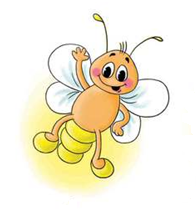 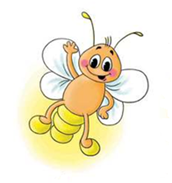 БЛАНК ОТВЕТОВ ученика (-цы)   4  классаРеши пример: 900 000 – 106 0971) 795 993                        2) 797 9033) 794 903                        4) 793 9032. Какое число не расположено между числами 356 668 и 356 694?1) 356 692                   2) 356 6883) 356 699                   4) 356 673Что можно сказать о сторонах квадрата по отношению друг к другу? 1) они не равны2) они всегда равны3) одна больше другой4) у каждого квадрата по-разному4. На трёх автомобильных стоянках 164 машины. На первой и второй 111 машин, а на второй и третьей 118 машин. Сколько автомашин на каждой стоянке в отдельности?1) 46, 65, 50                 2) 46, 65, 533) 45, 61, 58                 4) 45, 53, 675. Реши пример: 2 т 85 кг + 53 т 371 кг1) 56 2212) 55 2213) 55 4564) 55 1566. Реши буквенное выражение b – a, где b = 900 200   a = 175 2081) 724 9922) 724 9823) 725 1924) 724 1927. Реши уравнение:(12 + a) : 6 = 57 – 421) а = 152) а = 143) а = 13 4) а = 128. Какой из способов решения не верный?   (6 )1) (6 )2) (3 )3) 6 4) 6 9. Ласточка летела 9 секунд со скоростью 4 м/с. У чайки скорость 6 м/с. За сколько секунд чайка пролетит то же расстояние?1) 8                                   2) 93) 6                                   4) 710. Переведи: 7643 330 м2 = … км2 …м21) 7 км2 643 330 м2       2) 76 км2 43 330 м23)764 км2 3 330 м2     4) 7643 км2 330 м211. Как соотносятся между собой диагонали прямоугольника?1) они не равны2) они всегда равны3) одна больше другой4) у каждого прямоугольника по-разному12. Переведи: 73 800 000 000м2= …га1) 73 800 га2) 738 000 га3) 7 380 000 га4) 73 800 000 га13. Артём выехал на тренировку в 10 часов. Дорога до спортзала и обратно заняла 1 ч 15 мин. В спортзале Ариём провёл 2 ч 35 мин.В какое время Артём был дома?1) 13 ч 40 мин          2) 13 ч 50 мин          3) 14 ч                       4) 13 ч 30 мин          14. С одной станции одновременно  в противоположных направлениях вышли 2 поезда. Через 7 ч расстояние между ними было 854 км. Скорость одного поезда 67 км/ч. Найди скорость второго поезда.54         2) 55       3) 64           4) 6515. В озере плавали 27 лебедей. Потом 4/9 всех лебедей улетели. Сколько лебедей осталось в озере?1) 12          2) 16           3) 14         4) 1516. В 4«А» учится 25 учеников, в 4«Б»-26, в 4«В»-29, а в 4«Г»-32. Найди среднее число учеников.1) 26            2) 27          3) 28          4) 2917. Николай Иванович расплачивался за новый телевизор 4 купюрами достоинством в 5 тысяч рублей, 3 купюрами по 1 тысяче и 4 купюрами по 500 руб. Сколько Николай Иванович заплатил за телевизор, если сдачи ему дали 400 рублей?1) 26 400                          2) 25 6003) 25 400                          4) 24 60018. Что показывает числитель?1) Какая дробь больше.        2) Сколько равных долей мы взяли.        3) На сколько равных долей разделён знаменатель.       4) На сколько равных долей разделёна фигура, принимаемая нами за единицу.19. Найди число, в записи которого в разряде сотен тысяч и разряде сотен стоит одна и та же цифра.1) 169637                         2) 204 4383) 356 391                        4) 127 25620. Найди число, в котором 70 миллионов, 7 сотен тысяч, 7 десятка тысяч, 7 десятков и 7 единиц.1) 70 777 777                2) 70 777 0773) 70 770 777                4) 70 770 0771234567891011121314151617181920